Матеріал, зібраний на цих сторінках, допоможе вчителям в проведенні уроків згідно діючих програм в 11 класі.Добірка  може бути використана, як роздатковий матеріал та на інтерактивній дошці.Згідно Програми вчитель має можливість працювати над розвитком навичок читання, мовлення та письма Я намагалась подати матеріал у форматі ЗНО, тому в модулях є вправи на використання мови, множинний вибір, тощо.Тестові завдання мають ключі з відповідями.                                              ЗмістСпорт. Олімпійські ігри. Видатні українські спортсмени.Освіта в Україні.Охорона навколишнього середовища.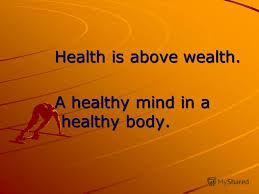 Form 11 (Pastimes. Sports Competitions. The Olympic Games. Famous Ukrainian Sportsmen. Passive Voice)The Olympic Games - Vocabulary                                           2Vocabulary - Winter Olympic GamesThis is an illustrated list of vocabulary related to Winter Olympic GamesText 1. Read the text and answer the questions below.A sports event unlike any otherThe Olympic Games are unique. Athletes from the entire world take part. Their achievements are watched from both near and far by hundreds of millions of spectators. The five rings on the Olympic flag represent the international nature of the Games.. 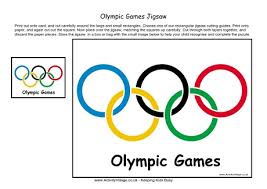 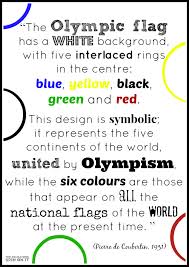 What makes the Olympic Games different from other sports events?The Games are held every four years. They are the largest sporting celebration in the number of sports on the programme, the number of athletes present and the number of people from different nations gathered together at the same time in the same place.The Games are held at intervals, but are part of a broader framework which is that of the Olympic Movement. The purpose of the Olympic Movement is to promote the practice of sport all over the world. It is in this spirit that the Olympic Games are held and celebrated.The Summer Games and the Winter GamesThe Olympic Games include the Games of the Olympiad (i.e. the Summer Games) and the Olympic Winter Games. The first edition of the modern Summer Games was held in 1896 in Athens (Greece), and the first Olympic Winter Games in 1924 in Chamonix (France). The word Olympiad designates the four-year period that separates each edition of the Summer Games.Until 1992, the Summer and Winter Games were held in the same year, but since then, the Winter Games were moved two years from the Summer Games. The Summer and Winter Games continue to be organized once every four years.In the Summer Games, athletes compete in a wide variety of competitions on the track, on the road, on grass, in the water, on the water, in the open air and indoors, in a total of 28 sports.The Winter Games feature 7 sports practised on snow and ice, both indoors and outdoors.The Modern Olympic Games The London 2012 Olympic Games were broadcast all over the world, via the traditional media as well as online and mobile platforms. They reached a record audience estimated at 4.8 billion people.It was Pierre de Coubertin of France who dreamt up this ambitious project, although others before him had tried in vain to revive these Games. Drawing inspiration from the ancient Olympic Games, he decided to create the modern Olympic Games. With this purpose, he founded the International Olympic Committee (IOC) in 1894 in Paris. The new committee set itself the objective of organising the first Olympic Games of modern times.The date of the first Games, 1896, marked the beginning of an extraordinary adventure that has now lasted for over a centuryWhat represents the International nature of the Olympic Games?How often are the Olympic Games held?What is the purpose of the Olympic movement?Do the Summer and Winter Olympic Games take place in the same year?How many events are there in the Summer Olympiad?How many competitions are there in the Winter Olympic Games?Who founded the IOC?Text 2. Read the text and answer the questions below.The Paralympic Games is a major international multi-sport event, involving athletes with a range of physical disabilities, including impaired muscle power e.g. paraplegia and quadriplegia, muscular dystrophy, Post-polio syndrome, spina bifida), impaired passive range of movement, limb deficiency (e.g. amputation or dysmelia), leg length difference, short stature, hypertonia, ataxia, athetosis, vision pairment and intellectual impairment. There are Winter and Summer Paralympic Games, which since the 1988 Summer Games in Seoul, South Korea, are held almost immediately following the respective Olympic Games. All Paralympic Games are governed by the International Paralympic Committee (IPC).The Paralympics have grown from a small gathering of British World War II veterans in 1948 to become one of the largest international sporting events by the early 21st century. Paralympians strive for equal treatment with non-disabled Olympic athletes, but there is a large funding gap between Olympic and Paralympic athletes.The Paralympic Games are organized in parallel with the Olympic Games, while the IOC-recognized Special Olympics World Games include athletes with intellectual disabilities, and the Deaflympics include deaf athletes. These categories are further broken down into classifications, which vary from sport to sport. Who takes part in the Paralympic Games?When are the Paralympics held?When did the Paralympics begin?Glossary:physical disabilities  /ˈfɪzɪkəl ˌdɪsəˈbɪlɪtiz / фізичні недолікиparaplegia  /ˌpærəˈpliːʤə /  параліч кінцівокquadriplegia - параліч чотирьох кінцівокmuscular dystrophy  /ˈmʌskjʊlə ˈdɪstrəfi / Post-polio syndrome / pəʊst ˈpəʊlɪəʊ ˈsɪndrəʊm  / пост-поліо синдромspina bifida  спіна біфіда (хвороба хребта) amputation ˌ /æmpjʊˈteɪʃ(ə)n/ ампутаціяdysmelia -  дісмелія  short stature  /ʃɔːt ˈstæʧə / низький зрістataxia - порушення координації рухуathetosis-  невимушений безперервний  рух кінцівок vision pairment ˈ/vɪʒən ˈpeəmənt / недоліки зоруintellectual  impairmen  /ˌɪntɪˈlɛktjʊəl/ інтелектуаліні вади Best-known Ukrainian Sportsmen Oleh Blokhin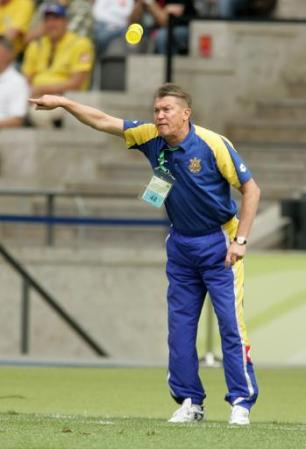 A legendary Ukrainian football player, USSR football champion in 1974, 1975, 1977, 1980, 1981, 1985, 1986, owner of “the Gold ball”, Super cup, two Cup of Cups, a forward. A chief coach of the National team of Ukraine from September 2003 till December 2008.2. Serhiy Bubka
An outstanding Ukrainian pole vaulter who represented the Soviet Union until its breakdown in 1991. Having successively won 6 IAAF World Championships, he was fatally unlucky on the Olympics. Serhiy broke the world record in pole vaulting 35 times, cleared 6.0 metres first and is the only to have cleared 6.10 (as of March 2009). A really really cool guy, a successful businessman and a great patriot.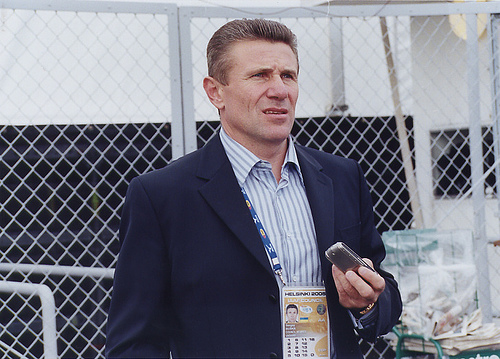 3. Vladimir Klichko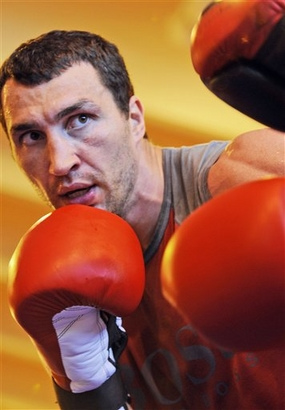 One of the great Klichko brothers, a professional heavyweight boxer since 1996, currently holds the IBF, WBO, IBO and Ring Magazine world heavyweight titles. Appeared in motion pictures and music videos, involved in charity projects, UNESCO activities. Unlike his big bro Vitaliy is still a sportsman. Yana Klochkova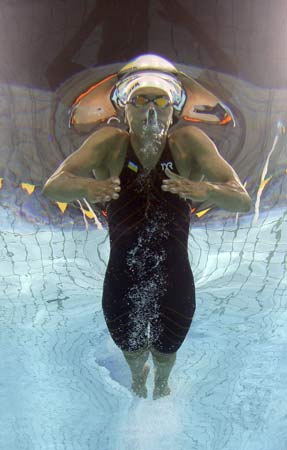 Yana Klochkova,  (born August 7, 1982, Simferopol, Ukraine, U.S.S.R.), Ukrainian swimmer, who in 2004 became the first woman to win consecutive pairs of Olympic gold medals in the same events—the 200-metre and 400-metre individual medleys. Known as the “Medley Queen,” she lost only one medley race in international competition between 2000 and 2004.Klochkova was born into an athletic family (both parents competed in track and field) and took up swimming at age seven. She began competing internationally in her mid-teens and took silver in the 400-metre individual medley at the world championships in early 1998. At the European championships the following year, she won both individual medleys in addition to placing third in the 400-metre freestyle event. At the 2000 Olympic Games in Sydney, Australia, she broke a world record in the 400-metre medley (4 min 33.59 sec). She followed up with an Olympic record in the 200-metre medley (2 min 10.68 sec) and concluded with a silver medal in the 800-metre freestyle (8 min 22.66 sec). Klochkova’s gold medals at the 2004 Olympic Games in Athens in the 200 metre (2 min 11.14 sec) and the 400 metre (4 min 34.83 sec) matched her performance at the previous Olympics.Andrii Shevchenko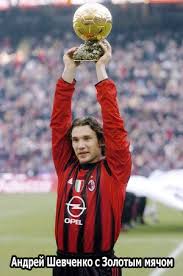 	Everybody – football fans and non-football fans – knows Andrii Shevchenko or Sheva. He’s a real expert at scoring goals. At the end of his career in 2012, he was the third highest goal scorer in the Champions’ League ( the teams that play in the European Champions Cup). His story shows us that trying hard and not giving up is an important part of success. Andrii loved football when he was young and at eleven he tried to get into a specialized sports school in Kyiv. He failed the dribbling test, but luckily around this time Oleksandr Shpakov, a scout for Dynamo Kyiv, saw him playing. He asked Andrii to join the youth squad. At first Sheva played for Dynamo II and was their top goal scorer. Then he moved to the first team when he was eighteen and was a star player from the start.	His skill meant that foreign clubs wanted to buy him. In 1999 he went to Milan for a record $25 million. During the first season there, he scored 24 goals in 34 matches. But unfortunately, he was injured and took a long time to get fit again. However, he kept working and trying, and in 2004 he was back at the top and was named European Player of the Year. His move to Chelsea in 2006 was not so happy and the team loaned him back to Milan foe a couple of seasons. All through his career he continued to play for Ukraine and he is one of the most successful players of all time. He took part in 111 games for the national team and scored 48 goals.	He started his career at Dynamo where he was the youngest goal scorer. Then he finished his career at the same club as the oldest scorer.Off the football pitch, Shevchenko uses his fame and football skills to help people in Ukraine. He set up the Andrii Shevchenko Foundation. This organization raises money to help orphanages. It also gives money to hospitals for equipment and to train doctors, social workers and psychologists.	He has a new life now without football boots, but the Foundation and helping others continues to be part of it.Read the text and find the answers to the next questions.How many goals has A. Shevchenko scored for Ukraine?What does Andrii do when he isn’t successful at something?What stopped Andrii from continuing to score goals at Milan?When did Chelsea buy him?How does A. Shevchenko help people?Popular Ukrainian Olympic AthletesList of popular Ukrainian Olympic athletes, listed alphabetically with photos of the athletes when available. Famous Olympians from Ukraine have achieved some of the highest honors in sports and Olympic history, as even being chosen to represent your country at the Olympics is something that most athletes will never get to experience. These competitors are the most prominent people from Ukraine who have competed in the Olympics. Ukraine has a long, proud history of competing in the Olympic Games, and without these fierce athletes they never would have won any medals. The list you're viewing is made up of different items like Vita Iakymchuk and Lilia Vaygina-Efremova.
1.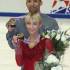 Aljona Sawtschenko Figure skating2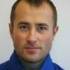 Andriy Kis Luge3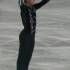 Anton Kovalevski Figure skating 4.Armen Vardanyan Greco-Roman wrestling5.Artur Ayvazian Shooting sports6.Enver Ablaiev Freestyle skiing7.8. Ganna Sorokina9. Halyna Pundyk Fencing10. Igor Razoronov Weightlifting11. 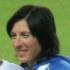 Iryna Lishchynska Track and field athletics12.Irini Merleni Freestyle wrestling13.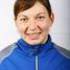 Kateryna Grygorenko Cross-country skiing14.Lesya Kalitovska Track cycling15.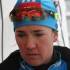 Lilia Efremova Biathlon15.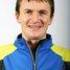  Mikhail Gumenyak Cross-country skiing16. 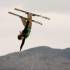  Nadiya Didenko Freestyle skiing17. 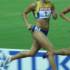 Nataliya Dobrynska Track and field athletics18.Nataliya Tobias Track and field athletics19.Natalya Davydova Weightlifting20.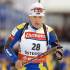 Oksana Khvostenko Biathlon21.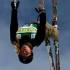 Oleksandr Abramenko Freestyle skiing22.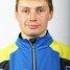 Oleksandr Putsko Cross-country skiing23.Oleksandr Vorobiov Artistic gymnastics24.Oleksiy Torokhtiy Weightlifting25.Olena Antonova  Track and field athleticsGrammar Corner.Passive Voice be + Past Participle
Present Passive  am, is, are + Past Participle (am/is/are done)Past Passive was, were + Past Participle (was/ were done)Exercises:Put the words in brackets in the Passive Voice. The first Olympic Games (hold) in Greece more than 2 000 years ago.The last Winter Olympiad (hold) in Sochi, Russia in 2014.The opening ceremony of  the Olympic Games from the Fisht Olympic Stadium ( broadcast) all over the world.At the Closing Ceremony the Fisht Olympic Staduim ( transform) into a giant dance floor.The baton of the next Olympic Games ( pass) to the Korean hosts during the Closing Ceremony.Modern Summer, Winter Games and Paralympics (hold) every four years.The host country ( choose) by the IOC.Complete these sentences with an active verb. Then make these sentences passive.The Sports Institute ________ visits to places of interest.The local swimming pool ________ a free entry ticket to all students.Guides ________ groups into the hills on mountain bikes.The Hillside Centre ________ transport into the town.In the afternoons Action Sport _______ everyone to take part in a team sport.Action Sport ________ a different event every evening.Sports for All _______ lessons in swimming, diving or athletics.Sports for All _______ everyone to play football, hockey, rugby or tennis together.(The key: 1.arranges, 2.gives, 3. take, 4.provides, 5, expects, 6.organises, 7.offers, 8. encourages)Use of English.Read the text below and think of the word which best fits each space. Use only one word in each space. There is an example at the beginning.Example:     (0) their.                                  SPORTS TOURISMHundreds of thousands of fans travel worldwide to watch (0) their favourite sport –an international match, a tennis championship, a Formula One Grand Prix.In recent years (1) ______ has been a huge increase in sports tourism. (2) ______ longer are people content to  (3) ______ in an armchair to watch their teams or sporting stars on television. They want to be (4) ______ the action is, (5) ______ they pack their bags and head straight for the airport.In (6) _____ to the usual sporting events, the Olympic Games are held (7) ______ four years. The Olympics may only last a couple of weeks, but (8) _____ affect the host city for several years before. New facilities  (9) _____ to be built, not just for the Games themselves (10) ______ also for the thousands of international visitors (11) ______ come to stay. The effects are also felt outside the host city (12) _____ many visitors choose to explore the surrounding region, and this (13) _____ a lasting effect on tourism in the country. For example, (14) _____ the 1992 Olympic Games were held in Barcelona, in Spain, the city has (15) ______ an extremely popular tourist destination.(The key:  1 there, 2 No,  3 sit,  4 where,  5 so,  6 addition,  7 every,  8  they,  9  have ,  10  but,  11 who,  12 as,     13 has,  14 since,  15 become )Read the text below and decide which answer A,B , C or D best fits each space. There is an example at the beginning.Example : 0 A years        B rule           C period             D reign                     THE EARLY DAYS OF FOOTBALLFootball became the game we know today during the (0) _____ of Queen Victoria in the nineteenth century. So many different (1) _____ of the game were being  played  in Britain at that time, that in 1863 the Football Association was (2) _____  in order to draw up and agree the (3) _____ of the game.Throughout the country new football (4) ____ were built and the development of the railways (5) _____ that football teams and their (6) _____ could travel to the matches. In 1888 the Football League was ( 7) _____ up with twelve clubs, and football became a national sport, (8) _____ to rugby by many people as the more popular game of the (9) _____Sometimes people played the game in just a field. In one town, Burnley, in the north of England, the field had a river (10) ____ along the side of it in which players (11)___  baths after matches. People stood on banks (12) ____ from earth and it was not until the early 1900s that (13) ____ stands were built. The players would have had two wooden (14) ____ for the goals with tapes across the top instead of a cross bar, and nets were not (15) ____ until 1891.1. A      methods           B conditions        C forms                D ways2. A      formed             B made                C joined               D offered3. A      techniques       B laws                  C rules                D lines4. A      grounds           B places               C lands               D courses5. A      helped             B intended            C said                 D meant6. A      organizers       B fans                   C partners           D helpers 7. A      put                   B got                     C set                   D made8. A      wanted            B preferred            C liked                 D favoured9. A      two                  B both                    C other                D one10. A    lying                 B moving               C running            D causing11. A    got                   B took                     C ran                  D picked12. A    produced         B made                   C consisted        D worked 13. A    accurate          B right                     C proper             D correct14.A     pins                 B nails                     C points              D posts15.A     invented          B composed            C completed       D presented(The key:1C, 2 A,3 C,4 A,5 D, 6 B, 7 C,  8 B, 9 A,10 C,11 B,12 B,13 C, 14 D, 15 A)Composed by Chepelianska G.O.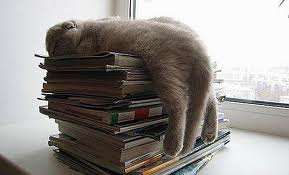 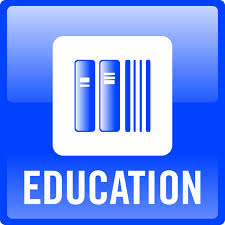 Knowledge is the facts, skills and understanding that you gain through learning and experience.(Education in Ukraine, Prepositions,types of questions in Past Simple and Present Simple)Match the proverbs and their equivalents in the Ukrainian language:Train hard fight easy.                                           A) Вік живи – вік навчайся.To know everything is to know nothing.          B) Ученому – світ, а невченому – тьма. As for me, all I know is that I know nothing.    C) Важко в навчанні, легко в бою.                                 (Socrates)Learning is the eye of the mind.                          D) Знати все -  це нічого не знати.Live and learn.                                                         E) Щодо мене, то я знаю тільки                                                                                           те, що я нічого не знаю.        (Key: 1 C,  2 D,  3 E,  4 В,  5 A)                                                  VocabularyTypes of educational establishmentsSchool
ШколаFacilitiesUniversity
УніверситетOther related wordsBASIC VOCABULARY (15) :  PREPOSITIONS(FORMS, EXAMPLES, RELATED WORDS)according to Then the students were split into five groups ~ their abilities.→ accordingly (adv)2. apart from Well, ~ his long nose he is rather good-looking, isn't he? amongamong other thingsShe was ~ the few lucky people who managed to escape from the kidnappers.At the meeting they discussed, ~, recent developments in Eastern Europe. He was among the  last to leave.on account of All schools had to be closed temporarily ~ heavy snowfall.= because of / due toabove allabove average~, he has always acted like a real professional.Last month's unemployment rate was once again significantly ~.→ as mentioned  abovebelow averageadvise sb against I strongly ~ you ~ giving any further information to the press.→ (a piece of) advice  (n)considering You have done really well in your exams, ~ the difficult circumstances.= in view ofconcerned aboutconcerningHe has never been particularly ~ what other people think of him.Police are trying to obtain information ~ his whereabouts.→ a matter of concern  (n)= regarding (prep)beyond any doubtbeyond recognition~, W. Shakespeare was the greatest writer of the sixteenth century.He was amazed to see that the town centre had changed ~.= undoubtedly= one can hardly  recognise itby means of The heavy load was lifted ~ of a large crane → means of transportin fact Her primary school teacher assumed that she was a slow learner, whereas ~ she was partially deaf.= actually (adv)in spite of They went for a walk ~ the pouring rain. = despite 13.insteadinstead ofHe didn't reply. ~, he turned on his heel and left the room.With his driving license gone, he had to walk to work ~ going by car.to the best of my knowledgeI am not absolutely sure about when the project starts, but ~ it will be on June 16.= as far as I know15.unlike Her latest novel is quite ~ her earlier works. = different fromMake your own examples.ReadingRead the text and match the headings ( A-H) to the parts of the text ( 1-6). Two headings are not needed. Fill in the gaps with the words from the box.                       Education in UkraineA.  Compulsory education.B. Extra-curricular activities.C. School trips.D. Teachers and students.E. Pre-school years.F. Types of schools.G. Core curriculum.H. Finishing school.__  In Ukraine most parents send their children to  (1) ______ or nursery school at the age of three. Between the ages of three and six children develop social skills and learn to get on and play with each other. They also take their first steps in literacy and numeracy and are taught to count and to read the letters of the Ukrainian (2)______. They have lessons in art and craft and sometimes English.__ Compulsory education in Ukraine begins at the age of six when children start (3) ______ school ( grades 1-4). Then at the age of ten they go to basic or lower secondary school (grades 5-9) where they study until they are fifteen. Education is compulsory up to the end of grade 9. After this students can either continue their studies in (4) ______  secondary school (grades 10-11) or leave school and go to college or a vocational school__ Ukrainian students have a wide chice of (5) ______ . They study literature, mathematics, history, science, information technology, art, music and foreign languages. Students start to learn a foreign language – usually English, German or French – when they are in drade 1. Students who go to  (6 )  ______ language schools also learn a foreign language from the first year of school but more extensively. Then they begin to learn a second foreign language in grade 5.__ Students in senior grades usually take ( 7) ______ courses in addition to their compulsory subjects. These are intended to prepare them for their future studies and to help them decide which profession to choose. After finishing grade 11 of upper secondary school, students can go into higher education. All applicants must take ( 8) _____ called the National Independent Tesing. The exams test students’ knowledge of core school subjects at the end of their school education.__ There are more than 20,000 schools in Ukraine and 95% of them are state schools. The other 5 % of Ukrainian schools are (9) ______ schools where parents pay for their children’s education. There are now more and more different types of schools such as gymnasiums, lyceums, language and specialized schools which offer ( 10) ______ learning in particular subjects, for example, foreign languages, information technology. Maths, law or art. In these schools students have access to interesting new subjects in addition to more traditional ones.__ Schools isn’t just hard work. It’s also about making friends and having fun. Some of the best learning experiences come from going on school trips and taking part in extra-curricular activities. There are clubs and activities covering a range of interests from literature to invironmental issues and science. Students can choose to do sport, join an art or drama club, have dance lessons or learn handicrafts such as embroidery, sewing or knitting. There is indeed something for everybody.             ( The key : 1 E, 2A, 3 G, 4 H, 5 F, 6 B)     1 kindergarten                  3 primary                         5 subjects                               7 elective                             9 private2 alphabet                         4 upper                            6  specialized                           8 exams                              10 extensiveRead the text. Match choices (A-H) to (1-5). There are three choices you do not need to use.                        Student Disinterest: Is It Curable?Disinterested students – they are easy to spot. They come into class, drop their books, and sit at their desks. Indifference is written all over their faces – and all over the work they do. Most teachers are always seeking some ways to re-engage those disinterested students in the learning process.	The following are some fresh ideas to tackles the sticky problem of student disinterest.__ Work with what you’ve got. Group projects will meet those students’ need to be part of the group. Create projects that tap into their innate desire to make a difference in their world. Check out a few of the many Service Learning Web Resources available or connect learning themes to such social justice. This generation loves to interact. Capitalize on that by integrating online bulletin boards into your assignments. They’ll be busy writing that they won’t even realize they are learning.__ Enlist students’ opinions when possible. Provide plenty of opportunities for student choice in the way they learn and in the ways they are allowed to demonstrate what they know. That will encourage them to learn more.__ Create a bulletin board that shouts “Super Students”. Let students choose the work they are most proud of to display.__ Regularly provide rubrics at the beginning of an assignment, so students know what they have to do to achieve. Show that you want to help your students. Students will be encouraged to make an effort if they know you are willing to work with them.__ Consider publishing students’ work online. Nothing seems to motivate students quite as much as knowing that their work will have an extended audience. Encourage administrators to make a special effort to work with troublesome students. They can offer extra love and support.Make sure you meet your students’ learning expectations.Provide students with healthy food supplies.Turn learners’ weaknesses into strength.Reward students.Offer extra money for project work.Organize ‘no-disinterest’ campaign.Engage students in participation.Meet pupils’ emotional needs.(The key: 1C, 2 G, 3 D, 4 A, 5H)Writing.Write questions to ask your parents about their schooldays. Use phrases from the box and your own ideas. Then write a short story based on their answers.Grammar CornerTypes of Questions (Present Simple, Past Simple)Yes/ No questionDo you like your school? Yes, I do ( No, I don’t)Does your friend go to the same school as you? (Yes, he does. No, he doesn’t)Did your Dad go to the same school? (Yes, he did. No, he didn’t)Negative questionDon’t you go to school by bus? (Yes, I do. No, I don’t.)Doesn’t he speak German fluently? (No, he doesn’t. Yes, he does.)Didn’t your parents buy expensive textbooks? (Yes, they did. No, they didn’t.)Who /What questionWho taught you in the first grade? ( N. P. did)Who teaches your younger brother now? (N.P. does)What subjects does your brother like most of all? ( PT)What school do you go to? (School No. 4)‘Wh’ questionWhen do you leave home for school? ( 7. 30)Where do you usually have your PT lessons? ( In the gym)Why is he always late for school? ( He lives a long way from school)Why did she come to school so late yesterday? ( She overslept) ‘or’ questionDo you study English or French at school ? (Both)Does she sit with you or Natasha at school? ( With me)Did your Mum like  science or languages at school? ( She liked science more)Tag questionYou walk to school, don’t you?Your friends work hard at school, don’t they?Your favourite teacher is strict, isn’t she?You don’t make troubles at the lessons, do you?He cheats at tests, doesn’t he?You liked your first teacher, didn’t you?You didn’t miss school much, did you?Use of EnglishRead the text below. Use the word given in capitals at the end of each line to form a word that fits the space in the same line.There is an example at the beginning.Example: ( o) foreigners                               Going to school in West AfricaAfrica has more languages  than any other continent.Although (0) _______ have been responsible for the               FOREIGN______ of some languages, there are hundreds                   INRODUCEof local languages.It is important that (2)______ for children begins in                  TEACHthe local language to avoid unnecessary (3) ______                   CONFUSEin West Africa, despite ( 4) ______ efforts , it is not                    GOVERN always possible for every child to receive  any ( 5 ) _____          EDUCATEand for many families the fees for children to attend schoolare very (6) ______ . However, although a family will usually    EXPENSEhave to contribute towards the school fees,  ( 7 ) ______           PAYcan be put off until the harvest is finished.The (8) ______ small number of Africans  reaching                       RELATIVEuniversity, therefore, find themselves in ( 9) ______                    POSSESS of a great deal of power and influence, as they are always in a (10) ______ .                                                                      MINORThe key : ( 1 introduction , 2 teaching,  3 confusion,  4  government,  5 education, 6 expensive, 7 payment (s),  8 relatively,   9 possession,  10 minority)Read the text and look carefully at each line. Some of the line are correct, and some have a word which should not be there.The first two lines are done for you. _Ѵ_  I am writing in response to an article which you printedwas  in your magazine last week and which was criticized young01 ._ people like me. The article said that teenagers are rude and02.__ noisy and not interested in other people. I think that comment03.__ is very unfair and while then it may apply to some young people,04.__it is certainly not true of me and my friends. For one example05.__every Saturday morning  we must work  in our local community06.__ by visiting elderly people in their own homes. Sometimes do they07.__want help with their shopping, other times they ask to us08 . __to do some work in their garden. We give up two or three hours09.__ of our time and we don’t get paid. I also know by other friends at10.__ school who help out in the local hospital once a week simply at11.__ talking to patients who may not have any visitors, and even generally12.__ just making themselves like useful in all sorts of ways. If we are noisy13.__ it’s usually because we ‘re enjoying ourselves, and if we ever appear14.__ rude, I can assure you it’s probably because we’re having chatting15.__and  laughing together, because you’re only young that once(The key: 1 Ѵ,2 Ѵ,3 then, 4one, 5must ,6 do, 7 to, 8 Ѵ, 9 by, 10 at, 11 even, 12like, 13 Ѵ, 14having, 15 that)Composed by Chepelianska G. O.      Earth Is Our Home.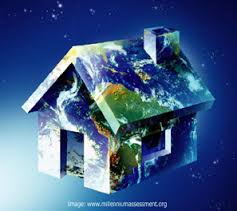 Vocabulary and ideas to discuss the environment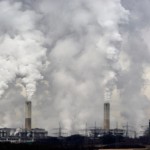 Environmental problems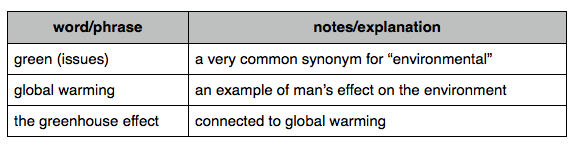 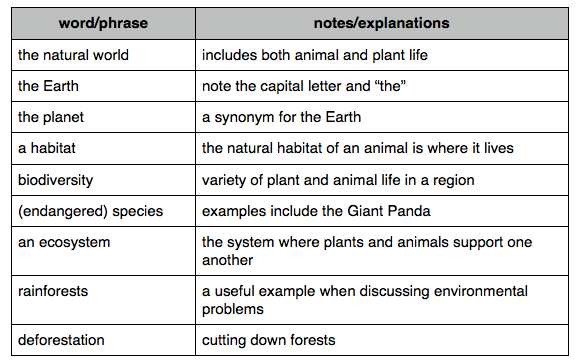 The natural worldPollution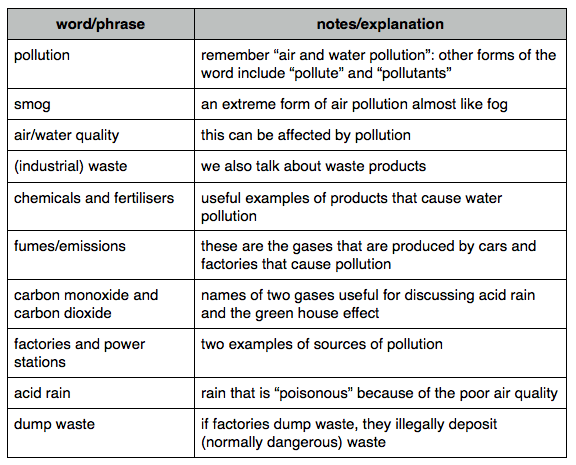 Energy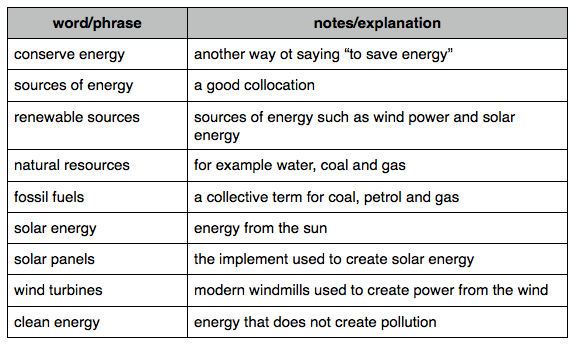 Useful verbs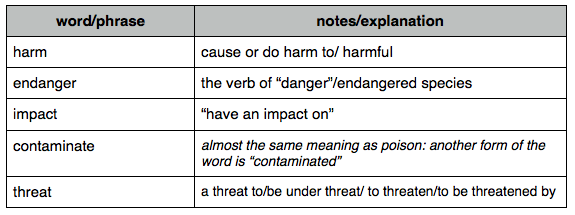 Speaking and discussionIn pairs, ask and answer the following questions.What place on the Earth would you most like to be in and why?What kind of weather do you like and dislike?What do you do in that kind of weather?What kind of natural scenery do you like best? Why?2) Match the words to make phrases.1. Clear blue                                    a) zero2. Pouring                                             b) climateBelow                                                c) wintersModerate                                           d) skiesMild                                                    e) rain   (the key: 1d, 2 e, 3 a, 4 b, 5 c)Match the words that go together.A). Air/water                                               a) rubbishB). Wind/water/solar                                  b) effectC). Sort                                                      c) warmingD). Global                                                  d) rainE). Greenhouse                                        e) petrolF). Acid                                                     f) speciesG). Unleaded                                             g) pollution         H).. Animal                                                  h) powerThe key: Ag, Bh, Ca, Dc, Eb, Fd, Ge,Hf)Ideas to discuss the environmentThe best way to learn vocabulary is in context, so in addition to useful list of words I have recorded 4 sample parts using some of the vocabulary. This way you can understand how to use it in practice.The IdeasIn this section there are 4 speaking parts to listen and to read. The environmental vocabulary is highlighted.Our Effect on the natural worldWhen we’re discussing the environment, it’s important not to forget that our actions have an impact not only on us but on the natural world and other species. So, for example, certain species are now endangered because of our actions. It’s not just because of hunting, but because we have destroyed their natural habitats. They do not have enough food or anywhere to live. If we carry on in this way, the biodiversity of the planet is under threat.PollutionOne of the most serious environmental problems today is of course pollution.It’s a very pressing green issue and if you travel to any of the large cities in China, for example, you’ll find that there is very bad air pollution and there is a layer of smog hanging over the cities. It’s just air pollution, but there is also water pollution in many parts of the world. The quality of the water is not good because rivers have been contaminated by all sorts of industrial wastes, by chemicals and fertilizers. And what we need to do is to recycle our waste and take care of the planet and try use renewable resources where we possibly can.EnergyAnother extremely important green issue is of course energy. There are two points to be made here. The first point is that the way we use energy is causing harm to the environment. Most of us get energy in the form of electricity. This electricity is produced by power stations. These power stations emit all sorts of dangerous gases such as carbon monoxide up into the atmosphere. And these gases cause acid rains which does harm to our ecosystem and environment. The second point to make about energy is we need to make sure that we are using energy in a sustainable way.  There is a limit to the Earth’s natural resources and there is a danger that we use so much energy the Earth is no longer going to be able to provide us with sufficient coal and fossil fuels. What we need to do is look for more renewable sources of energy such as wind or perhaps solar energy from the sun.Global WarmingWhat is the greatest threat to the Earth today? It’s probably a combination of global warming and the greenhouse effect. Our planet is slowly but steadily getting warmer, and one of the results is that the polar cap is melting and the levels of the ocean are rising. All this is caused by deforestation particularly of rainforests and particularly in the Amazon Basin. And this means that we may be doing irreparable harm to the planet and the future of the planet for our children and our children’s children looks rather bleak.Questions for discussion:What is the ecological situation in the place where you live?How do you and the people around you contribute to the situation?Are any measures taken to improve the ecological situation in your place?Do you often discuss environmental issues in your family or at your school?How Much Do You Know about Elephants?Choose the correct word or words in these sentences, then decide whether the sentences are true or false.The elephant has the longer/ longest nose (or trunk) in the animal kingdom. T/FThe elephant does much/ more with its nose than/that any other animal.       T/FThere are most / more than of 40 000 muscles in an elephant trunk.              T/FElephants have worse / worser memories than most animals.                        T/FAn elephant can run more fast/faster than a human being.                             T/FThe mammoth was as big/ no bigger than the present day elephant.             T/FElephants are the largest/most large land animals.                                         T/FElephants can be trained more easily/ easier than any other animal.             T/FThe Asian elephants’ ears are just as bigger/big as/than the African elephant’s                                                                                                       T/FAn elephant eats as more/ much as 225 kilos a day.                                      T/FThe key: longest;   2. more, than;   3.more , than;  4.worse;   5.faster;  6. no bigger;  7. largest;   8. more easily;   9. big, as;much;The answers: True.True. An elephant does all of the following with its trunk: smells; breathes; sprays water (or sand) over its body; puts its food in its mouth; blows trumpet calls, pulls down trees, detects insects in the air and carries heavy objects)True.False. They have good memories; if you attack them, they won’t forget it.False. The world record for a human runner is 43.37 km per hour. The top speed of an elephant is 40km per hour.True. It was about the size of an African elephant.True.False. Dolphins and primates are easier to train.False. They are smaller.True.Reading.Read the text  and choose correct options( A, B, C or D).                        GROCERY STORE BANS PLASTIC BAGS	Many people are asked “Paper or plastic?” when their groceries are being bagged in the supermarket. Soon one grocery store won’t be asking shoppers that question. The store is eliminating plastic bags to (1) ____ on the amount of trash in the environment.	The owners of Whole Foods Market said in January that they will no (2) ____ use disposable plastic bags after Earth Day 2008, which is 22 April. They hope shoppers will bring their (3 ) ____ reusable bags. If shoppers don’t bring their own bags, the store will (4) ____ paper bags made from recycled paper.	The store’s (5) ____ to end use of plastic bags is its gift to the planet this Earth Day, said A.C. Gallo. Whole Foods’ president. “We estimate we will (6) ____ 100 million new plastic grocery bags out of our environment between Earth Day and the end of this year”, he said.	Scientists say that plastic bags are bad (7) ____ the environment because they (8)____ drains, harm wildlife, and (9)____ too much space in landfills.	Some countries have (10) ____ plastic bags and others tax people who use them. Last year, San Francisco, California, became the first US city to forbid disposable plastic bags (11) ____ stores.	Some people say we should stop ‘trashing’ plastic bags. Plastic bags are (12) ____ and take less energy to produce than paper bags, they say. Plus, they can be used over and over.        A                        B                     C                    D1.  cut in                  cut off               cut down         cut for           2.  greater               further               farther             longer3.  own                    private              individual         peculiar4.  suggest              offer                  propose           nominate5.  dream                ambition            plan                 scale6.  show                  bring                  put                   keep 7.  against               on                      for                    off8.  seal                    clog                    tie                    hinder9.  take up               take down          take after         take off10.closed                 banned              restricted         shut 11.of                         from                   off                   on12.cheap                  cheaper             cheapest         costly(The key: 1. C, 2.D, 3.A 4.B, 5.C, 6.D, 7.C, 8.B, 9. A,10.B, 11.B, 12.B)Use of English.Read the following text about an interesting way to measure the temperature. For gaps 1-9 choose the correct option A-D                                         NATURE’S THERMOMETER	According to reliable sources (1) ____ The Old Farmer’s Almanac, we can measure outdoor temperature without the help of a traditional thermometer.(2)____ you need is good ears, a bit of countryside and silence. Your natural thermometer will be nothing (3)____ a small green insect: a cricket. We all listen to the concerts these animals give on warm summer evenings, but what (4)____ this have to do with the temperature?	Crickets chirp as they rub their legs or wings together. That is, male crickets (5) ____. Although we often find their music relaxing, it is not (6)____ to be that. The sound is a cricket’s way to serenade his lady and to keep other males as far as possible. In 1897 physicist Amos Dolbear suggested that counting the chirps of the cricket’s will tell us (7)___ temperature is.	There are various formulas for making one’s calculations. If you understand Celsius, rather than Fahrenheit, you need (8)____ the number of chirps in 25 seconds, divide it by 3 and then add 4 to get the current temperature. But do remember – you will only be able to find out the temperature in this way when (9)____ crickets around. Below 15°C you may not have many of them. Or if they are there, they will probably not be in the mood for love.1. A  similar                  B  like                     C  alike                 D  for2. A  All                         B  And                    C  Which               D  --3.  A  and                      B  but                     C  then                  D  because4. A  is                           B  does                   C  did                    D  do5. A  were                     B  did                      C  are                    D  do6. A  intended              B  intend                C  intends             D  to intend7. A  how much           B  which                  C  what                 D  how high8. A  counter                B  counted             C  to count            D  counting9. A  they are                B  there are           C  are                     D  --(The key: 1.B, 2.A, 3. B, 4.B, 5. D, 6. A, 7. C, 8. C, 9. B)Composed by Chepelianska G.O.WordContextual Meaningamateura person who does something without payment; not a professionalantheman important song (usually national)bannednot allowedbroadcastera person who talks (often about sports and athletes) on television or radiocompeteto battle against another playercontestantperson who plays in a gamecontroversydisagreement over an issuedopingusing illegal drugs in sportfacilitiesbuildings and places where events are heldfanfarea piece of music that announces an important arrivalhostthe country that holds the Gameshumanityall peoplemedala gold, silver, or bronze award given to a winner or runner upmottoa personal belief that one shares, related to lifenationalitythe country a person is fromoatha promiseparticipantsomeone who plays in a gamepartisanshipunfair judging (usually for political reasons)postponedelay until laterpreliminariestryoutspuritytotal goodnessqualifyachieve the minimum requirementrepresentativeone person who speaks or acts on behalf of a team or groupsecuritypeople who control violence or rule-breaking and provide protectionspectatora person who watches an eventsponsor(n)a company that gives an athlete financial support in exchange for promoting clothes or other productsspokesmana person (often an athlete) who represents a company in marketing or the mediasportsmanshipfairness and honesty in sportsstaminahaving energy for a long timestandingsa record of athletes' performancesstruggleto work hard at something difficultsubstitutean extra team player used in emergenciesswifterfastersymbolan image that represents somethingtorcha large flame on a stickvenuethe place where an event is heldvictorya win
Alpine skiing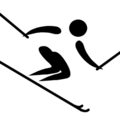 
Biathlon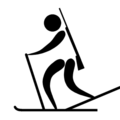 
Bobsleigh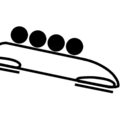 
Cross Country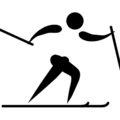 
Curling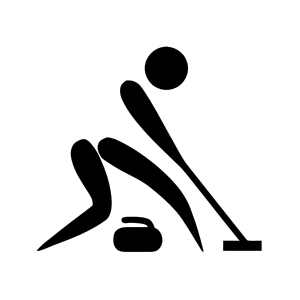 
Figure Skating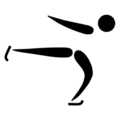 
Freestyle skiing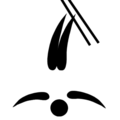 
Ice Hockey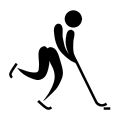 
Luge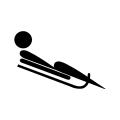 
Nordic Combined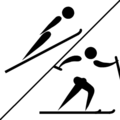 
Short Track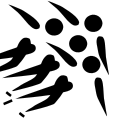 
Skeleton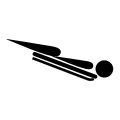 
Ski Jumping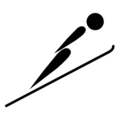 
Snowboard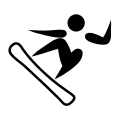 
Speed Skating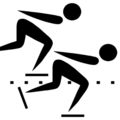 schoolшкола nursery schoolдитячий садокprimary schoolпочаткова школаsecondary schoolсередня школаstate schoolдержавна школаprivate school або independent schoolприватна школаboarding schoolsixth-form collegetechnical collegevocational collegeart collegeteacher training collegeuniversityуніверситетclassroomкласdeskblackboardдоскаwhiteboardдошкаchalkmarker pen або markerpenpencilexercise booklessonурокhomeworkдомашня работаtesttermсеместрhalf termclassreadingwritingarithmeticspellingto readto writeto spellto teachhead teacherЗавуч\ директорheadmasterзавучheadmistressзавучteacherучительpupilученьhead boyhead girlprefectschool governor registerassemblybreakschool holidaysschool mealsschool dinnersшкільні обіди\сніданкиcomputer roomcomputer roomкомп’ютерний  класкомп’ютерний  класcloakroomcloakroomchanging roomchanging roomgym (сокращенно отgymnasium)gym (сокращенно отgymnasium)playgroundplaygroundlibrarylibraryбібліотекабібліотекаlecture halllecture halllaboratory (часто використовується скорочено lab)laboratory (часто використовується скорочено lab)language lab скорочено від  language laboratory)language lab скорочено від  language laboratory)hall of residencehall of residenceгуртожитокгуртожитокlockerlockerplaying fieldplaying fieldsports hallsports hallprofessorпрофесорlecturerлекторresearcherresearchundergraduateстудентgraduateмаючий вчений ступінь; випускникpost-graduate або post-graduate studentаспірантMasters studentPhD studentMaster's degreeBachelor's degreedegreeступіньthesisdissertationlectureлекціяdebatehigher educationsemesterstudent loanКредит на навчанняstudent uniontuition feesплата за навчанняuniversity campus  exam (скорочено від examination)екзаменto sit an examздавати екзаменessay или paperэссе/роботаto fail an examпровалити екзаменto pass an examздати екзаменto studyнавчатисьto learnto reviseповторюватиstudentучень, студентcurriculumнавчальний план courseкурсsubjectпредметgradeклас; амер. оцінка, markоцінкаexam resultsрезультати екзаменаqualificationкваліфікацияcertificateсертифікатattendancetextbookquestionanswermistake або errorright або correct Wrongelective   exams    primary    extensive   kindergarten   subjects   alphabet   upper   specialized   privateHow old/ start school         favourite subjects         be good at          study hard       do sport         go on school trips           have many friends/ a strict teacher      be late   wear a uniform          enjoy school